О присвоении почтового адреса жилому дому, расположенному в хуторе Крупской, улица Кирпичная Руководствуясь Федеральным законом от 6 октября 2003 года № 131-ФЗ «Об общих принципах организации местного самоуправления в Российской Федерации», постановления главы муниципального образования Красноармейский район от 31 января 2006 года № 169 «О передаче полномочий при присвоении адресов земельным участкам, зданиям, строениям, сооружениям» в соответствии с решением Совета Старонижестеблиевского сельского поселения Красноармейского района 9 февраля 2010 года № 13 «О присвоении адресов земельным участкам, зданиям и сооружениям в Старонижестеблиевском сельском поселении Красноармейского района» на основании заявления Шепель Романа Александровича, в целях упорядочения почтово-адресной нумерации   п о с т а н о в л я ю:1. Жилому дому, общей площадью 32,0 кв.м., с кадастровым номером 23:13:0402002:47, находящегося в собственности Шепель Романа Александровича, расположенного по адресу: Краснодарский край, Красноармейский район,  хутор Крупской, улица Кирпичная, дом № 22, присвоить почтовый адрес:1) Российская Федерация, Краснодарский край, Красноармейский район, хутор Крупской, улица Кирпичная, д. 44.2. Главному специалисту по земельным отношениям администрации Старонижестеблиевского сельского поселения Красноармейского района Нимченко Андрею Степановичу внести изменения в земельно - шнуровую и похозяйственную книги.                  3. Контроль за выполнением настоящего постановления оставляю за собой.4. Постановление вступает в силу со дня его подписания.ГлаваСтаронижестеблиевскогосельского поселенияКрасноармейского района                                                                    В.В. Новак2ЛИСТ СОГЛАСОВАНИЯк проекту постановления администрации Старонижестеблиевского сельского поселения Красноармейский район от ________________ № _____«О присвоении почтового адреса жилому дому, расположенному в хуторе Крупской, улица Кирпичная» Проект подготовлен и внесен:Главный специалист по юридическим вопросамадминистрации Старонижестеблиевского сельского поселения Красноармейского района				      		        Т.А. Филимонова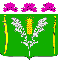 АДМИНИСТРАЦИЯСТАРОНИЖЕСТЕБЛИЕВСКОГО СЕЛЬСКОГО ПОСЕЛЕНИЯ КРАСНОАРМЕЙСКОГО РАЙОНАПОСТАНОВЛЕНИЕАДМИНИСТРАЦИЯСТАРОНИЖЕСТЕБЛИЕВСКОГО СЕЛЬСКОГО ПОСЕЛЕНИЯ КРАСНОАРМЕЙСКОГО РАЙОНАПОСТАНОВЛЕНИЕ«__24____»____09___2019 г.№ ___168______станица Старонижестеблиевскаястаница СтаронижестеблиевскаяГлавным специалистомпо земельным отношениям администрацииСтаронижестеблиевского сельского поселенияКрасноармейского районаА.С. НимченкоПроект согласован:Начальник общего отделаСтаронижестеблиевского сельского поселенияКрасноармейского районаН.В. Супрун